September 2021Alice Springs CBD Revitalisation Project
Staged worksDear Stakeholder, As part of the Alice Springs CBD Revitalisation project, the following road closures will occur on Bath StStage 1 mid-September to mid-OctoberColes side of Bath St will be closed:Between Gregory Tce and Parsons St (north bound)Road and footpath closedEntry/exit to Coles complex carpark closedPedestrian crossing from Coles Complex to Yeperenye Shopping Centre will be closedAccess will remain open to Coles Complex and Bath St shops via Railway Terrace and Gregory TerraceStage 2 mid-October to late-NovemberYeperenye Shopping Centre side of Bath Street will be closed:Between Gregory Tce and Parsons St (south bound)Road and footpath closedPedestrian crossing from Coles Complex to Yeperenye Shopping Centre will be closedAccess remains to Police Watch House, Woolworths loading dock and online shopping pick-up. Please observe traffic management in place.The taxi rank on Bath St will be temporarily relocated to Parsons St.The Department of Infrastructure, Planning and Logistics will provide regular project updates to stakeholders.For more information contact Department of Infrastructure, Planning and Logistics via email communications.dipl@nt.gov.au or visit dipl.nt.gov.au/projects 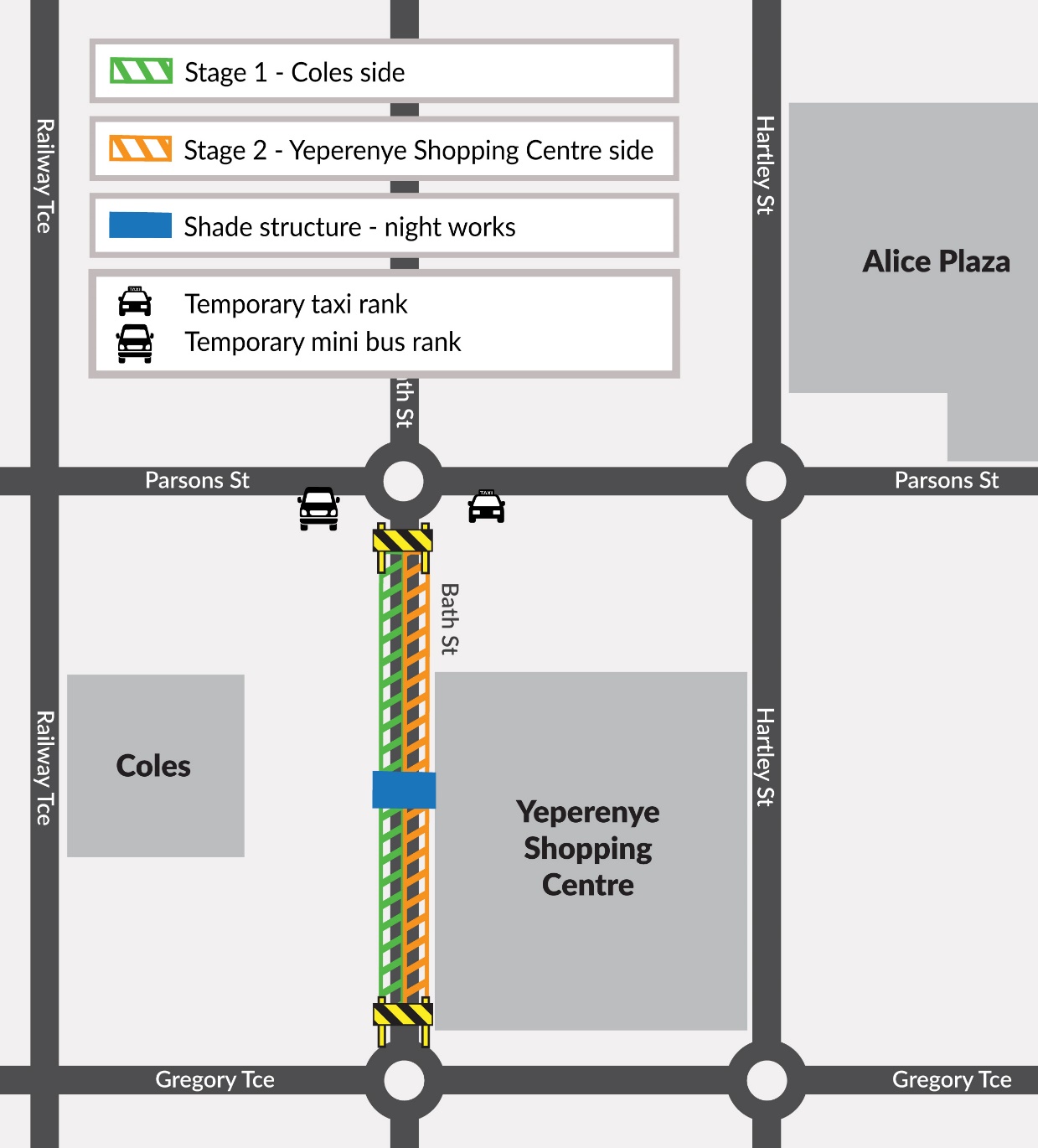 